Проєкт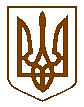 КАБІНЕТ МІНІСТРІВ УКРАЇНИПОСТАНОВАвід                                 2020 р. №КиївПро внесення змін до постанови Кабінету Міністрів України
від 12 травня 1994 р. № 302Кабінет Міністрів України постановляє:Внести до постанови Кабінету Міністрів України від 12 травня 1994 р. № 302 “Про порядок видачі посвідчень і нагрудних знаків ветеранів війни” 
(ЗП України, 1994 р., № 9, ст. 218; Офіційний вісник України, 2009 р., № 3, ст. 85; 2018 р., № 68, ст. 2294) зміни, що додаються.Прем’єр-міністр України                                                               О. ГОНЧАРУКЗАТВЕРДЖЕНО 
постановою Кабінету Міністрів України 
від                         2020 р.   №ЗМІНИ, 
що вносяться до постанови Кабінету Міністрів України
від 12 травня 1994 р. № 3021. У Положенні про порядок видачі посвідчень і нагрудних знаків ветеранів війни, затвердженому цією постановою:1) пункт 3 після абзацу третього доповнити новим  абзацом такого змісту:“Особам, зазначеним в абзаці третьому пункту 4 частини другої статті 7 Закону України “Про статус ветеранів війни, гарантії їх соціального захисту” віком до 18 років, до досягнення ними 18-річного віку передбачені законодавством пільги надаються на підставі посвідчення з написом “Посвідчення особи з інвалідністю внаслідок війни”, що видається матері (або іншому повнолітньому члену сім’ї дитини з інвалідністю, або опікуну) за місцем реєстрації дитини. Після досягнення такими особами 18-річного віку в посвідчення (на правій внутрішній стороні) вклеюється новий бланк, який продовжує дію посвідчення за умови їх належності до категорій осіб, зазначених в абзаці третьому пункту 4 частини другої статті 7 Закону України “Про статус ветеранів війни, гарантії їх соціального захисту”.У зв’язку з цим абзац четвертий вважати абзацом п’ятим;2) абзац перший пункту 10 викласти в такій редакції: “Посвідчення особи з інвалідністю внаслідок війни” видається на підставі довідки медико-соціальної експертної комісії про групу та причину інвалідності, а для осіб, зазначених в абзаці третьому пункту 4 частини другої статті 7 Закону України “Про статус ветеранів війни, гарантії їх соціального захисту”, віком до 18 років - на підставі довідки лікарсько-консультативної комісії лікувально-профілактичного закладу.”.2. Додаток № 2 до постанови викласти в такій редакції: